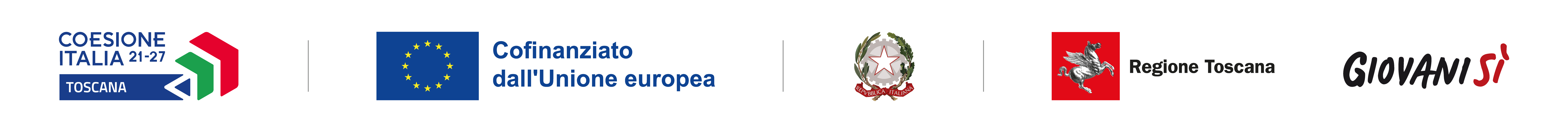 Allegato C1) - (fac simile per soggetti sostenitori/collaboratori/finanziatori esterni/imprese-enti ospitanti)Oggetto:  Adesione e sostegno progetto…………………………………..(Dichiarazione legale rappresentante)Il sottoscritto ……………….………………..…………… nato a ………………………………..……………….……il …………………….... indirizzo e.mail (indicare indirizzo e.mail personale) ……………………………………………………………………………………………… in qualità di legale rappresentante di (indicare denominazione impresa/ente) ………………………………………………………… avente sede in (indicare indirizzo, Comune e Provincia, PEC, e.mail aziendale) ………………………………………………………………. ………………………………………………………………...................................................con sede legale in ……………………….Dichiara:- di voler sostenere e collaborare al progetto con le seguenti modalità: (indicare i contenuti della collaborazione/adesione)  ……………………………………………………………………………………………….- che il referente per il progetto è: Nominativo………………………………………….…… ruolo nell’impresa/ente………………………………………………………. recapito mail …………………………………………..AutorizzoL’utilizzo, da parte di Regione Toscana, dei dati forniti per le finalità relative al procedimento amministrativo per il quale essi vengono comunicati, nel rispetto dei principi previsti all’Art. 5 del Reg. (UE) 679/2016.Autorizzo	Non autorizzoL’utilizzo, da parte di Regione Toscana e di altri soggetti da questa incaricati, del contatto personale fornito per eventuali successivi contatti in occasione di iniziative, eventi, campagne informative, attività di valutazione organizzate da Regione Toscana.Luogo e data   …………………………Firma  legale rappresentante  ……………………………………………………………(Dichiarazione  a cura del referente di progetto, se diverso dal legale rappresentante firmatario)Il sottoscritto  ……………….………………..…………… nato a ………………………………..……………….……il …………………….... individuato quale referente per il progetto …………………………………………..., AutorizzoNon autorizzoL’utilizzo, da parte di Regione Toscana e di altri soggetti da questa incaricati, del contatto personale fornito per eventuali successivi contatti in occasione di iniziative, eventi, campagne informative, attività di valutazione organizzate da Regione Toscana.Luogo e data   …………………………Firma del referente per il progetto  ……………………………………………………………